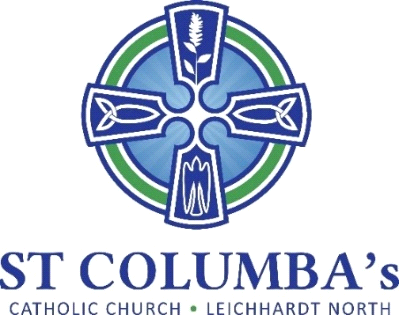 Parish Pastoral Council MeetingMINUTESTuesday 12 September 2023, 7.30 pmSt Columba’s Parish Hall Meeting RoomITEMBY1. Welcome, Opening prayer and reflection  Acknowledgement to Country David Hair2. Attendance /ApologiesPresent: Fr. Peter, David Hair, Debra Galofaro, Jennifer Cheal, Ray Choi, Therese PaceyApologies: Amanda Gardiner, Mirele Farina (resignation from committee      tendered effective immediately)David Hair3. Minutes of the previous meetingApproved David Hair4. Business arising from previous meetingTraining on laptop is complete and the device is now in use in the church. To improve WiFi reliability and bandwidth it is recommended to introduce a WiFi extender.Payment of $1k was paid to the ACM. Ray ChoiAmanda Gardiner5. School reportReport provided An information evening for parents will be held 11 October. Open to all parishioners. Flyer to be prepared.Debra GalofaroAmanda Gardiner6. Sacramental ProgramReport providedAmanda Gardiner7. Sub-committee ReportsSpiritual Journey – no reportSocial Justice / Outreach – report providedKitchen Table Conversation has been advertised but needs to be further promoted. Suggest the event be further promoted during each Mass one weekend.The Care for Creation banner should be displayed for September (early Oct). Debra recommended it be put up on the school fence.Engagement / Communications – report providedAmanda GardinerDavid HairDavid Hair / Amanda GardinerJennifer Cheal 9. New ItemsA cleaning bee for Church will be held on 4 November, 9am – 12 noon.A few items of maintenance will be addressed including:Reviewing the lifting paneling in the Church and determining remedial actionLighting in the ChurchPainting the outside of the Church and the Sanctuary inside.To progress refreshing the garden it was suggested a landscape gardener be engaged. The Aboriginal Land Council could be approached for ideas.The need for new committee members is being advertised but no response to date. This will be held over and discussed in February 2024.The Pets Mass will be held in the School grounds on 22 October at 9am (combining 8 and 10am masses). Request people bring a plate to share for morning tea. Tea and coffee will be provided.Therese PaceyFr. Smith Fr. Smith Jennifer ChealAmanda Gardiner